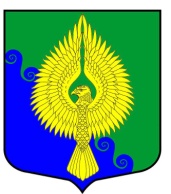 Внутригородское муниципальное образованиеСанкт-Петербургамуниципальный округ ЮНТОЛОВОМестная Администрация(МА МО МО Юнтолово)ПОСТАНОВЛЕНИЕ«       »  ноября 2019 года	 							№  01-18 / проектО внесении изменений в Положение о содействии в установленном порядке исполнительным органам государственной власти Санкт-Петербурга в сборе и обмене информацией в области защиты населения и территории внутригородского муниципального образования Санкт-Петербурга муниципальный округ Юнтолово от чрезвычайных ситуаций, а также содействии в информировании населения об угрозе возникновения или о возникновении чрезвычайной ситуации, утвержденное Постановлением МА МО МО Юнтолово от 23.10.2019 № 01-18/43В соответствии с действующим законодательством, Местная Администрация постановила:Внести следующие изменения в Положение о содействии в установленном порядке исполнительным органам государственной власти Санкт-Петербурга в сборе и обмене информацией в области защиты населения и территории внутригородского муниципального образования Санкт-Петербурга муниципальный округ Юнтолово от чрезвычайных ситуаций, а также содействие в информировании населения об угрозе возникновения или о возникновении чрезвычайной ситуации, утвержденное Постановлением МА МО МО Юнтолово от 23.10.2019 № 01-18/43:1.1. Пункт 3.3.3. Положения изложить в следующей редакции «размещение информации через средства массовой информации, а также путем размещения на сайте муниципального образования, на стендах материалов по теме защиты населения об угрозе возникновения или о возникновении чрезвычайной ситуации.»1.2. Пункт 3.3.4. Положения исключить.1.3. В пункте 3.5. Положения исключить слово «специализированные».Настоящее Постановление вступает в силу с момента его официального опубликования.Контроль за выполнением постановления остается за Главой Местной Администрации.Глава Местной Администрации								     Е.Н. Ковба